REGIONAL COMMONWEALTH IN THE FIELD OF COMMUNICATIONS (RCC)BOARD OF COMMUNICATIONS ADMINISTRATIONS HEADS COORDINATION COUNCIL OF THE CIS MEMBER-STATES ON THE INFORMATIZATION AT THE RCCDecision № 55/25-2616-17 September 2019	Protocol №55/25On the place, time and agenda of the 56/26th joint-meeting of the RCC Board of the CAs Heads and the Coordination Council of the CIS Member-States on Informatization at the RCCHaving heard the information on this issue,The Heads decided:1. To hold a joint-meeting of the 56th RCC Board of the CAs Heads and the 26th the Coordinating Council of the CIS Member-States on Informatization at the RCC in 2020 in Tashkent, the Republic of Uzbekistan.II. Take into account the following draft-agenda for the 56/26th joint-meeting of the RCC Board of the CAs Heads and the Coordination Council of the CIS Member-States on Informatization at the RCC:On the results of the work of the delegations of the RCC CAs at the World Radiocommunication Conference 2019 (WRC-19) and the Radiocommunication Assembly 2019 (RA-19).The question was submitted in accordance with the Decision of the RCC Board of the CAs Heads and the Coordination Council №55/254.1 of September 16-17, 2019, Nur-Sultan, the Republic of Kazakhstan.On the preparation of the RCC CAs for the 2020 World Telecommunication Standardization Assembly (WTSA-20).The issue was submitted in accordance with the Decision of the RCC Board of the CAs Heads and the Coordination Council №55/25-4.2 of September 16-17, 2019, Nur-Sultan, the Republic of Kazakhstan.З. On the preparation of the RCC CAs for the World Telecommunication Development Conference 2021 (WTDC-21).The question was submitted in accordance with the Decision of the RCC Board of the CAs Heads and the Coordination Council №55/25-4. З of September 16-17, 2019, Nur-Sultan, the Republic of Kazakhstan.4, On the preparation of the RCC CAs for the 27th UPU Congress.The issue was submitted in accordance with the Decision of the RCC Board of the CAs Heads and the Coordination Council №55/25-7 of September 16-17, 2019, Nur-Sultan, Republic of Kazakhstan.On adjusting the estimates of the RCC incomes and expenses for 2020, approving the estimates of the RCC incomes and expenses for 2021 and for the planning period 2023 - 2024.The issue was submitted in accordance with the RCC Financial RegulationReport on the work of the RCC Executive Committee and the results of the work of the RCC Revisory Commission for 2019.The question was submitted in accordance with the Rules of the RCC Board and the Coordination Council of the CIS Member-States on Informatization at the RCC.On the appointment of Vice-Chairmen of the RCC Board of the CAs Heads and the Coordination Council of the CIS Member-States on Informatization at the RCC for the next period.The question was submitted in accordance with the Rules of the RCC Board and the Coordination Council of the CIS Member-States on Informatization at the RCC.On approval of the composition of the RCC Revisory Commission for 2021.The issue has been submitted in accordance with the Regulation on the RCC Revisory Commission.On the place, time and agenda of the next joint-meeting of the RCC Board of the CAs Heads and the Coordination Council of the CIS Member-States on Informatization at the RCC.The question was submitted in accordance with the Rules of the RCC Board and the Coordination Council of the CIS Member-States on Informatization at the RCC.III. To instruct the RCC Executive Committee to supplement the agenda of the joint-meeting of the 56th meeting of the RCC Board of the CAs Heads and the 26th meeting of the Coordination Council of CIS Member-States on Informatization at the RCC in accordance with the decisions of the RCC Board of the CAs Heads, proposals of the RCC CAs and RCC Working Bodies.Nur-Sultan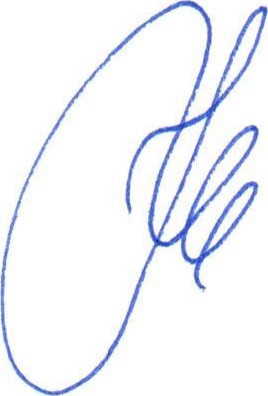 Chairman
K.Yu. Noskov